KVĚTPřečti si v učebnici kapitolu květ na str. 21 – 23 a doplň:1. Hlavní funkcí květu je …………………………………………………………..Popiš části květu:Nabídka: kalich, koruna, tyčinky, pestík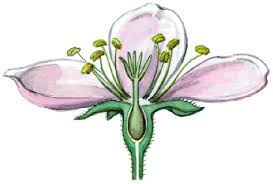 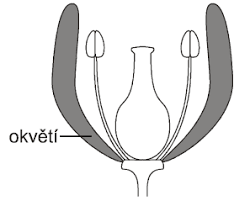 2. Nakresli tyčinku a pestík a popiš její části:3. Pestík je ………………………pohlavní orgán, uvnitř semeníku jsou ukryta……………………………4. Tyčinky jsou……………………….pohlavní orgány, uvnitř prašníku vznikají……………………………..5. Co to znamená, že květy jsou jednopohlavné?.....................................................................………………………………………………………………………………………………………………………………………………6. Co to znamená, že květy jsou oboupohlavné?......................................................................………………………………………………………………………………………………………………………………………………7. Co to znamená, že rostlina je jednodomá?............................................................................………………………………………………………………………………………………………………………………………………8. Co to znamená, že rostlina je dvoudomá?............................................................................………………………………………………………………………………………………………………………………………………9. Nakresli některá květenství a připiš název rostliny u které se vyskytuje:hrozenokolíkhlávkalataúbor